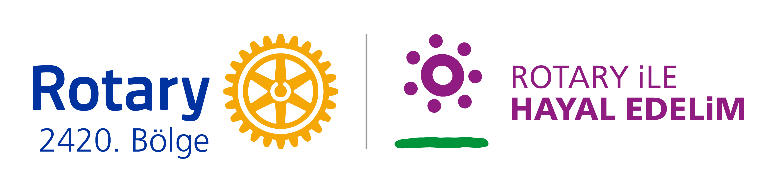 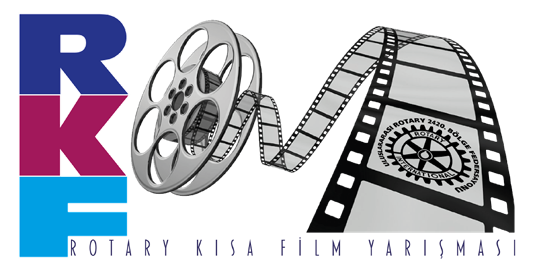 BASIN BÜLTENİULUSLARARASI ROTARY 2420 BÖLGE FEDERASYONU, CUMHURİYETİMİZİN 100. YILI NEDENİ İLE “CUMHURİYET, NUTUK VE ATATÜRK” KONULU; “4. ÖRSÇELİK BALKAN KISA FİLM YARIŞMASINI” BAŞLATMIŞTIR.“Ulusal Kurtuluş Savaşı”mızdan sonra, Türkiye Cumhuriyeti hangi zor şartlar altında kurulmuştur ve sonraki dönemlerde hangi süreçler yaşanmıştır? Bugün Cumhuriyetimizin 100’üncü yılına girerken, bütün bunları doğru değerlendirebilmek; yakın tarihimizi yapanlara sadık kalarak incelemek ve Cumhuriyetimizin kuruluş felsefesini anlamaktan geçmektedir. Bu konuda baş vurabileceğimiz en önemli kaynak, Cumhuriyet devriminin mimarı ve önderi Mustafa Kemal Atatürk tarafından bizzat kaleme alınan, 1919- 1927 yılları arasında gelişen olayların dile getirildiği “Nutuk” adlı eserdir.Cumhuriyet devrimi, Mustafa Kemal Atatürk’ün hedef olarak belirlediği bir uygarlık, demokrasi, uluslaşma ve bağımsızlık projesidir. Hukukun üstünlüğünün sağlanması, temel insan hak ve özgürlüklerinin korunması, kadın erkek eşitliğinin sağlanması, çağdaş bilimsel ve kaliteli eğitimin esas alınması, sanayileşme, kalkınma ve refah toplumunun yaratılması gibi hedefler, bu uygarlık projesinin içeriğini oluşturmaktadır.Atatürk, “Dünyada her şey için, maddiyet için, maneviyat için, muvaffakiyet için, en hakiki mürşit ilimdir, fendir; ilim ve fennin haricinde mürşit aramak gaflettir, cehalettir, dalalettir” diyerek, "Sanatsız kalan bir toplumun hayat damarlarından biri kopmuştur" diyerek, bu uygarlık kuşunun ancak sağlıklı iki kanatla, yani bilim ve sanat kanatlarıyla hedeflerine uçabileceğini çok veciz bir şekilde ortaya koymuştur.Cumhuriyetimizin 100 yıllık sürecine sanat yoluyla bilinç ve farkındalık katmak amacıyla, “Cumhuriyet, Nutuk, Atatürk” konulu Uluslararası Rotary 2420. Bölge "4. Örsçelik Balkan Kısa Film Yarışması" düzenlenecektir.Ödül töreni ve galası 29 Nisan 2023 tarihinde yapılacaktır. Yarışmaya 30 dakikayı geçmeyen filmler katılabilecektir. Filmlerin son gönderim tarihi 1 Nisan 2023’tür. Katılım koşulları ve başvuru formu rkf.rotery2420.org sayfasında yer almaktadır.Rotary 2420. Bölge Federasyonu  Merkez Mh. Abide-i Hürriyet Cad. No:211  Blackout İş Merkezi, C Blok, Kat 634381 Şişli/İstanbul  Tel: 0 212 231 31 81  rkf@rotary2420.org 